Thakotitan Economic Development Corporation Scholarship/Bursary Program“Vision”To ensure equal opportunity, prosperity and health for our communities now and in the future.“Mission”Through our organizational and business decisions….TEDC will create:A foundation for economic development in our communitiesCapacity for workforce developmentTEDC will help:Steward our traditional lands, territories and waterwaysBuild infrastructure, education, and health in our communitiesTEDC will protect the Woodland Cree culture, our treaty rights and the independence of our communities.Southend is comprised of two communities located at Reindeer Lake Indian Reserve #200 and Thomas Clarke Indian Reserve #204 (also known as Kinoosao) in the province of Saskatchewan. Both communities are a member of the PBCN.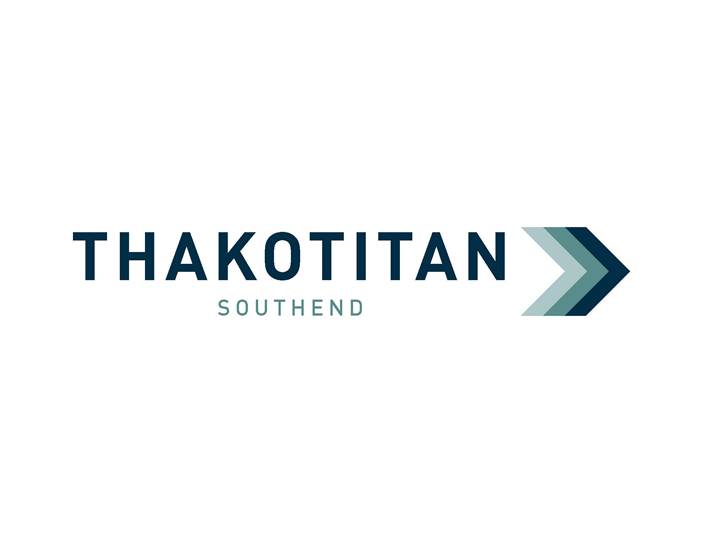 Thakotitan Economic Development Corporation (TEDC) Scholarship and Bursary ProgramPlease submit no later than: December 12, 2018 to Kimberly MorinThakotitan Economic Development Corporation PO Box 135Southend SK S0J2L0Or drop off at the TEDC office which is located in the Southend Band OfficePhone #: (306) 758-4822Fax: (306) 758-2188Email: kimmorin@sasktel.netTEDC is presenting Scholarships and Bursaries for continuing studies.There will be 3 Scholarships after the New Year, which will be based on academic performance.Bursaries will be given out based on number of applicants.Eligibility Resident of Southend or Kinoosao and Currently enrolled in a full-time Post- Secondary Institution, which includes but is not limited to: SIIT, Sask Polytechnic, Northlands College, U of S, U of R, FNUC, Suntep and Nortep.Please read carefully and complete all parts.PersonalLast name                   First name                 Initial_Address Telephone #                              Cell phone # Email Date of birth    Did you receive a TEDC bursary last year?			Yes		No  Please indicate length of the program and what year you are in:Program(Please enclose proof of enrollment and a copy of your transcript)Title of University/ Institution name Location of program Program leads to:       Diploma __   Certificate __   Degree___   Other __Length of program __________________________How many classes are you enrolled in? ___________Any other comments:____________________________________________________________________________________________________________________________________________________________________________________________________________________________________________________________________DECLARATIONI hereby declare the preceding information is correct to the best of my knowledge and I plan to be a fulltime student during the academic period stated. I understand that if I discontinue full time studies for any reason, I will be required to repay a pro-rated share of the award provided by TEDCDate______ _ Signature _____________________________